Карта урока для организации занятий с использованиемэлектронного обучения и дистанционных образовательных технологийВопросы можно задать по адресу электронной почты, указанной ниже или в мессенджерах: WhatsApp (№89054785881) или в онлайн формате по ссылке    https://us04web.zoom.us/j/79287799718?pwd=QmZzV1RYQ3RlMUJoU3VwWW5tSWxIQT09с 9:40 до 10:10  (время фактического проведения урока), с  14:30   до 15:00 каждый понедельник, среда, четверг, пятница, суббота по номеру телефона WhatsApp (№89054785881) (часы  неаудиторной  занятости,  проведение  индивидуальной консультации)Выполненные задания во время урока, указанные учителем для самостоятельного решения высылаются  ПО ОКОНЧАНИИ УРОКА на WhatsApp номер учителя в личку или на почту ovcharll14@mail.ru в любом доступном формате. При отправке ответа в поле «Тема письма» и названии файла укажите свои данные: класс, учебный предмет, фамилию, имя и отчество.УчительОвчар Людмила ЛеонидовнаПредметалгебраКласс9 бДата проведения урока29.04.2020Тема урокаАрифметическая и геометрическая прогрессия.Основные изучаемые вопросыПростые и сложные проценты в задачах. Арифметическая и геометрическая прогрессия. Формулы  арифметической и геометрической прогрессииСсылка на эл. платформуhttps://us04web.zoom.us/j/79287799718?pwd=QmZzV1RYQ3RlMUJoU3VwWW5tSWxIQT09во время самостоятельной работы обучающиеся могут задавать вопросы или в zoom или в  WhatsAppТип урокаОнлайн - оффлайнФорма обратной связиСамостоятельно решенные  задания отправляются  по окончании урока всеми учащимисяЗаданияЗаданияСамостоятельная работа №1-4 сборника контрольных работ по вариантам. Варианты распределены заранее и опубликованы в группе  WhatsApp  не позднее чем за 10 мин до начала урока. Работа будет представлена в чат WhatsApp группы класса за 5 мин до начала урока.Домашнее заданиенетКритерии оцениванияОтметка «3» - 50% -79%  - верно выполненных заданий.«4» - 80%-94%«5» - 95%-100% (допущен один недочет- описка, не повлиявшие на решение и верный ответ.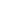 